            Ancient  Vocabulary List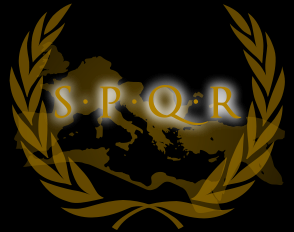 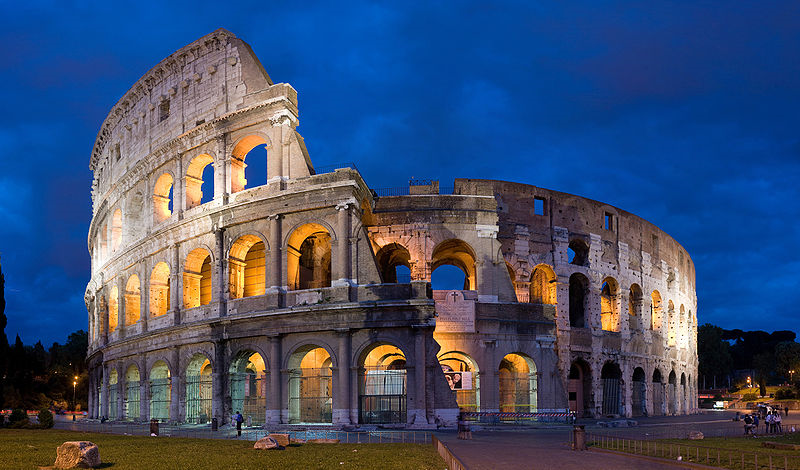  Vocabulary WordDefinition of the Vocabulary WordRewrite the Definition in your own words!Rewrite the Definition in your own words!Draw a Picture that Represents the Word.Republic Consuls DictatorSenate Vocabulary WordDefinition of the Vocabulary WordRewrite the Definition in your own words!Rewrite the Definition in your own words!Draw a Picture that Represents the Word.PlebeianPatricianLegion  Aqueduct Forum